                                                                                     Escola Municipal de Educação Básica Augustinho Marcon                                                                             Catanduvas(SC), junho de 2020.                                                                             Diretora: Tatiana M. B. Menegat.                                                                                                                                                                                                    Assessora Técnica-Pedagógica: Maristela Apª. B. Baraúna.                                                                             Assessora Técnica-Administrativa: Margarete P. Dutra.                                                                                                                                                                Professor: Paulo André Klein.                                                                       Disciplina: Música                                                                      4º ano                   AULA 03 – SEQUÊNCIA DIDÁTICA – MÚSICA – 15 A 19 DE JUNHOESSA SEMANA VAMOS CONTINUAR COM O CONTEÚDO DA TEORIA MUSICAL, MAIS ESPECÍFICO EM PAUTA, PARTITURA E NOTAS MUSICAIS. LEIA COM ATENÇÃO E COPIE NO CADERNO. QUEM REALIZAR A IMPRESSÃO PODE COLAR.AULA 03Data:
                                                                A sacadaO monge montou a sequência “ut-re-mi-fa-sol-la-si” baseando-se nas iniciais dos versos do Hino a São João Baptista, canção extremamente popular na época e, portanto, fácil de memorizar. No século 17, por ser muito difícil de ser lido, o “ut” virou “dó”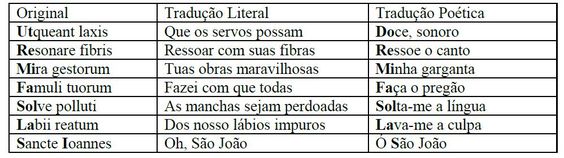                                         HINO DE SÃO JOÃO BAPTISTA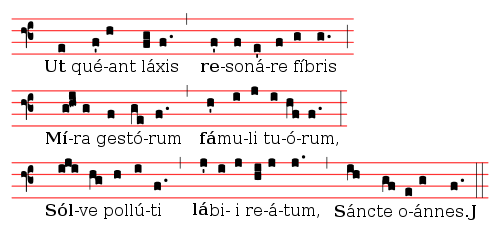 O dó-ré-mi não é universalEm outras partes do mundo, o sistema de notas é diferente do ocidental. Outros países cuja música usa sistemas diferentes são: Índia, Rússia, Indonésia, China e Japão. O consenso entre músicos é que ele serve como uma boa introdução, mas que o jeito tradicional ainda é mais completo                                                                               BOA SEMANA!!!!